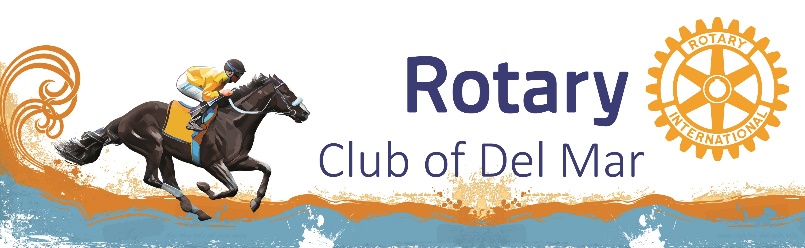 Rotarians of the Year1970’S	Don Barley1970’s	Monty Woolley1979	Barney Barnhardt1980	Bill Jacox1981	Ralph Robinson19821983	Ed Eginton1984	Jim Watkins1985	Bill Dougherty1986	John Daily1987	Tally Jarrett1988	Hal Friedland1989	Don Lapham1990	Dick Wheelock1991	Bill Tatum1992	Jim Bond1993	Bill Merritt1994	Marty Peters1995	Nick Longo1996	Hank Russell1997	Nick Rugen1998	Al Graff1999	Ray Yuen2000	Roger Kingston / Ed Johnson2001	Ed Siegel2002	Ken Paulovich2003	Bonnie McCassy2004	Jim Crosby / Pat Dougherty2005	Rob Mullally2006	Cal Mann2007	Charles L. (Larry) Simmons2008	Rob Morse2009	Janice Kurth2010	Bob Fuchs / Eric Nelte2011	Sharyn Daly2012	Val Myers2013	Mark Henshaw2014	Mark Matthess2015	John Burnett2016	Karin and Jim Davies2017	Kit Leeger and Paul Chunyk2018	Sharon Schendel2019	Karin Davies2020	Dugan Lamoise